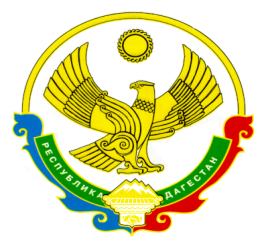 РЕСПУБЛИКА ДАГЕСТАНМинистерство образования и науки Республики ДагестанМУНИЦИПАЛЬНОЕ КАЗЕННОЕ ОБРАЗОВАТЕЛЬНОЕ УЧРЕЖДЕНИЕ             «АДЖИДАДИНСКАЯ  СРЕДНЯЯ  ОБЩЕОБРАЗОВАТЕЛЬНАЯ ШКОЛА»имени АджаматоваБагаутдинаАрсланалиевича368083, РД Кумторкалинский район, с. Аджидада                         Тел./факс 89285793744e-mail: adjidadasosh@mail.ruПРИКАЗ№  8                                                    15.02.2022г«Об организации работы по повышению функциональной грамотности обучающихся»     В соответствии с письмом Министерства просвещения РФ от 14.04.2021г№03-1510 «Об организации работы по повышению функциональной грамотности» и в соответствии с приказом МКУ «Кумторкалинское УО» №22 от 14.02.2022г.ПРИКАЗЫВАЮ:1.Назначить школьным координатором по освоению функциональной грамотности и ее мониторингу  Хайбулаеву Р.Н. – зам директора по УВР;2.Создать рабочую группу по организации работы по функциональной грамотности обучающихся по  6 направлениям (приложение 1);3. Координатору, совместно с рабочей группой разработать план (дорожную карту) по формированию и оценке функциональной грамотности обучающихся в ОО.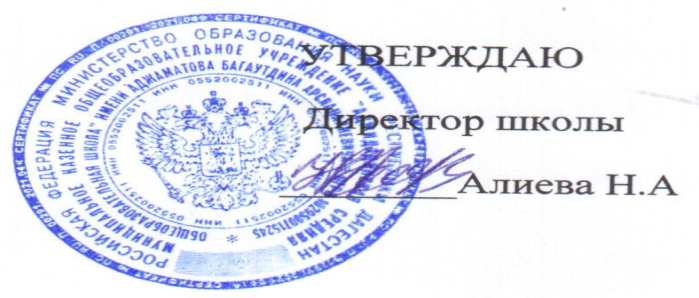 Приложение 1к приказу №8 от 15.02.2022СОСТАВ  рабочей группы по организации работы по повышению функциональной грамотности обучающихся МКОУ «Аджидадинская СОШ»  Хайбулаева Р.Н.., заместитель директора - председатель рабочей группы; Ичакаева Х.У., учитель русского языка и литературы - секретарь рабочей группы.Члены рабочей группы:- Эльдарханова М.А.., учитель математики, заместитель директора;- Нартаева С.Г., учитель биологии;- Абасова Н.М. учитель истории и географии.